Rozpočtové opatření č. 26/2017Schválené Zastupitelstvem města Klimkovice dne 13. 12. 2017, bod 27/482.1Zastupitelstvo města Klimkovic      s c h v a l u j e      úpravu rozpočtu pro rok 2017 – rozpočtové opatření č. 26/2017, kterým se:Ing. Renáta Jančovávedoucí finančního odboruzvyšují příjmyzvyšují příjmy§polNázevČástka1111Daň z příjmů fyzických osob placená plátcio1.400.000,00 Kč1211Daň z přidané hodnotyo1.334.000,00 Kč1342Poplatek za lázeňský nebo rekreační pobyto100.000,00 Kč1343Poplatek za užívání veřejného prostranstvío4.000,00 Kč1361Správní poplatkyo11.000,00 Kč1381Daň z hazardních hero195.000,00 Kč2141Vnitřní obchodo20.000,00 Kč2321Odvádění a čištění odpadních vod a nakl.s kalyo600.000,00 Kč3313Film.tvorba, distribuce, kina a shrom.audio archiv.o30.000,00 Kč3314Činnosti knihovnickéo5.000,00 Kč3412Sportovní zařízení v majetku obceo10.000,00 Kč3612Bytové hospodářstvío80.000,00 Kč3613Nebytové hospodářstvío210.000,00 Kč3632Pohřebnictvío20.000,00 Kč3639Komunální služby a územní rozvoj j.n.o75.000,00 Kč3725Využívání a zneškodňování komunálních odpadůo150.000,00 Kč3729Ostatní nakládání s odpadyo5.000,00 Kč3769Ostatní správa v ochraně životního prostředío25.000,00 Kč6114Volby do Parlamentu ČRo1.100,00 Kč6320Pojištění funkčně nespecifikovanéo240.000,00 KčCELKEM SE PŘÍJMY ZVYŠUJÍo  4.515.100,00 Kčazvyšují výdajeazvyšují výdaje§polNázevČástka1014Ozdrav.hosp.zvířat, pol. a spec.plod.a svl.vet.péčeo5.000,00 Kč2141Vnitřní obchodo20.000,00 Kč3412Sportovní zařízení v majetku obceo30.000,00 Kč3741Ochrana druhů a stanovišťo3.000,00 Kč6409Ostatní činnosti j.n.o4.457.100,00 KčCELKEM SE VÝDAJE ZVYŠUJÍo4.515.100,00 Kč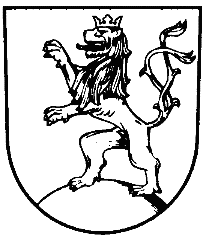 